Skolens elevtal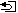 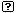 KLASSEANTAL DRENGEANTAL PIGERELEVER IALT00561101639024913033690436905109190691019071192008107170971320FØRSKOLE10313Alle klasser7881159